Лабораторная работаТема. Выполнение расчетов в электронных таблицах ExcelЦель: изучить основные приемы создания и форматирования рабочих листов Excel. Научиться выполнять расчеты на листах Excel, строить диаграммы.Теоретическая частьРАБОТА С ФОРМУЛАМИ. ИСПОЛЬЗОВАНИЕ ФУНКЦИЙФормулы составляют основу вычислений в Excel. Они могут выполнять как простые действия (сложение, вычитание, умножение и деление), так и сложные вычисления. С помощью формул можно также работать с текстом. После ввода формулы в ячейку на рабочем листе сразу появляется результат вычисления. Для того чтобы посмотреть саму формулу, необходимо выделить ячейку и просмотреть формулу в строке формул.Формулы в Excel можно ввести как в строке формул, так и непосредственно в ячейке. Формула должна начинаться со знака равенства (=), за которым следует набор вычисляемых величин. Формулы могут ссылаться на ячейки или на диапазоны ячеек не только данного листа, но и другой книги.Для задания диапазона ячеек служит символ ":" (двоеточие). Например, для того чтобы указать диапазон ячеек от A3 до В5, достаточно написать АЗ:В5. А чтобы указать все строки данной колонки, можно задать диапазон и без указания номеров строк. Например, все строки колонки F - (F:F). Аналогично, если надо указать все колонки данной строки, достаточно задать диапазон без указания номеров колонок. Например, все колонки строки 5 -(5:5).Для обращения к ячейкам другого листа необходимо указать имя листа и восклицательный знак (!), а затем диапазон ячеек.Для обращения к ячейкам другой книги сначала указывается имя книги в квадратных скобках.Адреса ячеекВ Excel указать положение ячейки можно с помощью относительной или абсолютной ссылки. По умолчанию для указания адресов ячеек используются относительные ссылки. Это означает, что при копировании формулы на новое место ссылки на ячейки изменяются относительно перемещения.В следующем примере ячейка В5 (рис. 1) содержит формулу =А5+А6.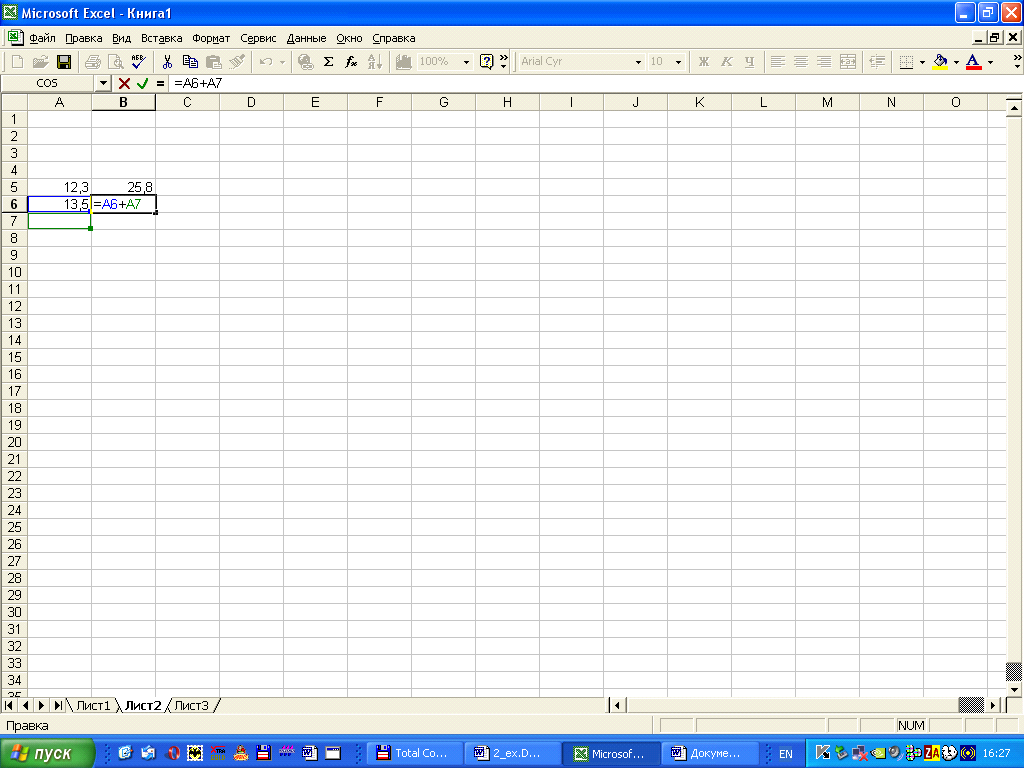 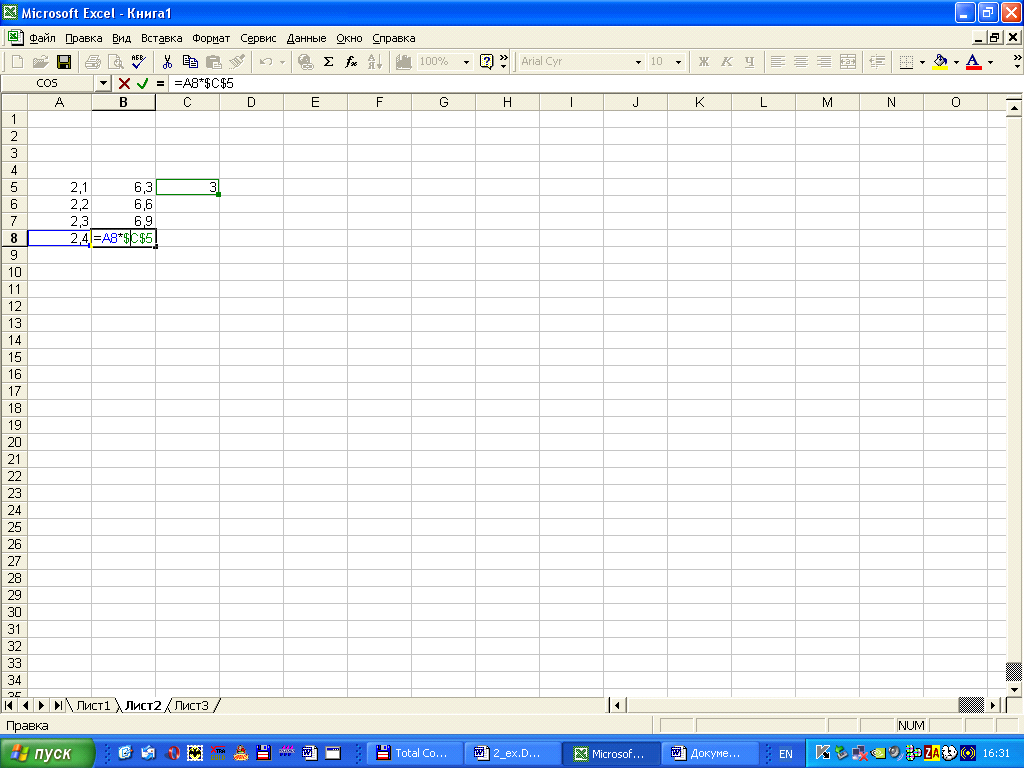 Рисунок 1                                      Рисунок 2При копировании формулы из ячейки В5 в ячейку В6 в ячейке В6 будет содержаться формула =А6+А7. Чтобы ссылки не изменялись при копировании формулы в другую ячейку, необходимо использовать абсолютные ссылки (рис. 2).Для создания абсолютной ссылки на ячейку используется знак доллара ($) перед той частью, которая не должна изменяться. Например, при копировании ячейки А5:$А5 		Не изменяется ссылка на столбец;$А$5 	Не изменяется ссылка на столбец и строку;А$5 		Не изменяется ссылка на строку.Другой способ задания абсолютной ссылки заключается в назначении имен ячейкам и использовании их в формулах. Имя ячейки должно начинаться с буквы и не должно содержать пробелов. Присвоить имя ячейке можно, используя поле Имя в строке формул. Для этого необходимо выделить ячейку, блок ячеек, строку (столбец) и щелкнуть по полю Имя в строке формул. Ввести в поле Имя нужное имя и нажать клавишу <Enter>.Для того чтобы удалить имена ячеек, необходимо из меню Вставка выбрать команду Имя, а затем Присвоить . В диалоговом окне в списке Имя выбрать требуемое имя и нажать кнопку Удалить.Функции ExcelВ Excel используются встроенные функции для выполнения математических, текстовых и логических операций, а также для поиска информации на рабочем листе. Функции получают информацию, передаваемую в качестве аргументов, и возвращают результат. Аргументы заключаются в скобки и располагаются после имени функции.Функции можно ввести либо в строку формул, либо через диалог, называемый Мастером функций. Для этого надо выбрать из меню Вставка команду Функция или воспользоваться кнопкой Вставка функции на панели инструментов. В простейшем случае все сводится к двум шагам. На первом шаге надо выбрать функцию из предложенного перечня, а на втором ввести необходимые аргументы. После выбора функции под строкой формул появляется панель формул, в которой нужно заполнить все поля аргументов.В панели формул под полями аргументов приведено краткое описание выбранной функции. Для более подробного знакомства с данной функцией необходимо нажать кнопку справки, которая находится в левом нижнем углу данной панели.В более сложных случаях в качестве аргументов могут применяться другие функции, которые можно ввести вручную с клавиатуры или выбрать требуемую функцию в поле Функции. Excel контролирует правильность ввода аргументов.Наиболее часто приходится применять функцию суммирования значений, поэтому эта функция выведена на стандартную панель инструментов как кнопка Автосумма.Для того чтобы подсчитать сумму значений ячеек рабочего листа, необходимо:активизировать ячейку, куда нужно поместить результат;нажать кнопку Автосумма на панели инструментов;выделить диапазон ячеек, значения которых необходимо просуммировать, и нажать кнопку Ввод на строке формул или клавишу <Enter>.СОРТИРОВКА ДАННЫХСортировка позволяет выстраивать данные в алфавитном или цифровом порядке по возрастанию или убыванию.Для того чтобы отсортировать данные, необходимо:Выделить диапазон ячеек, который необходимо отсортировать. Если диапазон ячеек, который нужно отсортировать, со всех сторон ограничен пустыми ячейками, то достаточно только активизировать любую ячейку.Из меню Данные выбрать команду Сортировка. В списке Сортировать по выбрать первое поле, по которому следует упорядочить данные.Выбрать переключатель По возрастанию или По убыванию.В списке Затем по выбрать второе поле сортировки, если возникает необходимость.Установить переключатель Подписям, если выделены и заголовки столбцов, или переключатель Обозначениям столбцов листа, если заголовков не выделены.Кнопки Сортировка по возрастанию (убыванию) на стандартной панели инструментов позволяют упорядочить данные только по одному полю. Чтобы воспользоваться ими, необходимо активизировать ячейку в столбе, который следует отсортировать и нажать кнопку Сортировка по возрастанию (убыванию) на панели инструментов.ЗаданиеСоздайте таблицу следующего вида.Заполните в таблице 5 строк произвольными данными (столбцы Фамилия, Адрес, Дата рождения, Пол, Стаж, Оценки).Отформатируйте заголовок таблицы следующим образом: разместить данные по центру столбца; установить полужирный шрифт; установить голубой цвет заливки для заголовка таблицы.В столбце Сумма баллов выведите формулу для подсчета суммарного балла по каждому абитуриенту. Для создания формулы используйте кнопку Автосумма на панели инструментов.В столбце Средний балл рассчитайте средние баллы функцией СРЗНАЧ из категории Статистические.В столбце Результат выведите информацию следующим образом: если абитуриент набрал нужное количество баллов (сумма баллов больше или равна 16), то вывести Поступил; если абитуриент не набрал проходного балла, то вывести Не поступил. Использовать функцию ЕСЛИ из категории Логические.         Таблица 17. Выведите под таблицей итоговые значения.Функции для вычислений указаны в скобках, они находятся в категории Статистические (кроме СУММЕСЛИ).Всего в списке (СЧЕТЗ)Поступили (СЧЕТЕСЛИ)Не поступили (СЧЕТЕСЛИ)Средняя сумма баллов (СРЗНАЧ)Средний балл (СРЗНАЧ)Максимальная сумма баллов (МАКС)Минимальная сумма баллов (МИН)Кол-во «8» по математике (СЧЕТЕСЛИ)Имеют стаж (СЧЕТЕСЛИ)Средний балл для абитуриентов со стажем (составить формулу из функций: СУММЕСЛИ из категории Математические и СЧЕТЕСЛИ )Из Витебска (СЧЕТЕСЛИ)8.  Отсортируйте таблицу по фамилиям в алфавитном порядке (Данные – Сортировка). 9.  Постройте диаграмму на отдельном листе по данным столбца Сумма баллов.Д/З: Законспектировать теоретический материал в рабочую тетрадь. Выполнить задание л.р. и оформить отчет18ФамилияАдресДатарожденияПолСтажОценкиОценкиСумма балловСредний баллРезультатФамилияАдресДатарожденияПолСтажФизикаматематикаСумма балловСредний баллРезультатЖуков О.Р.Гродно12.09.1990муж4910199,5Поступил